МИНОБРНАУКИ РОССИЙСКОЙ ФЕДЕРАЦИИБузулукский гуманитарно-технологический институт (филиал) федерального государственного бюджетного образовательного учреждения высшего образования  «Оренбургский государственный университет»Кафедра педагогического образованияФондоценочных средств по дисциплине «Теория и технология развития речи детей»Уровень высшего образованияБАКАЛАВРИАТНаправление подготовки44.03.01 Педагогическое образование(код и наименование направления подготовки)Дошкольное образование (наименование направленности (профиля) образовательной программы)Тип образовательной программыПрограмма академического бакалавриатаКвалификацияБакалаврФорма обученияОчнаяБузулук2023Фонд оценочных средств предназначен для контроля знаний обучающихся по направлению подготовки 44.03.01 Педагогическое образование  по дисциплине «Теория и технология развития речи детей»Фонд оценочных средств рассмотрен и утвержден на заседании кафедры педагогического образования. протокол № 6 от "27" 01. 2023 г.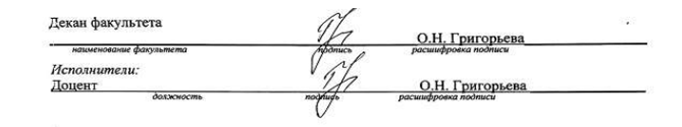 Раздел 1. Перечень компетенций, с указанием этапов их формирования в процессе освоения дисциплиныРаздел 2. Типовые контрольные задания и иные материалы, необходимые для оценки планируемых результатов обучения по дисциплине (оценочные средства). Описание показателей и критериев оценивания компетенций, описание шкал оцениванияБлок АА.0 Фонд тестовых заданий по дисциплине, разработанный и утвержденный в соответствии с Положением.Раздел 1. Теория и технология развития речи дошкольников как научная и учебная дисциплина1.1 Предметом методики развития речи детей является: а) развитие речи б) речевое общение в) формирование речи г) речевые навыки и умения 1.2 Методологической основой методики развития речи являются:а) положения психологии б) положения философии в) положения педагогики г) положения истории педагогики 1.3 Всякий процесс обучения языку должен опираться на понимание: а) сущности и содержания внешнего мира б) сущности развития слухового аппарата в) сущности развития органов зрения г) сущности и содержания процесса обучения1.4 К какой группе характеристик относится следующее понятие «Язык – средство развития познавательного интереса»: а) характеристики, отражающие социальные функции человека б) характеристики, посредством которых реализуются интеллектуальные функции в) личностные характеристики языкаг) характеристики, отражающие гендерные особенности человека 1.5 Язык – это: а) психический процесс б) система образов в) система знаков г) деятельность человека 1.6 Процесс взаимодействия непосредственных и речевых реакций в аспекте возрастной эволюции определил: а) Леонтьев А.А. б) Эльконин Д.Б. в) Иванов-Смоленский А.Г. г) Ушинский К.Д. 1.7 Методика развития речи детей дошкольного возраста входит в состав:а) психологических наук б) философских наук в) педагогических наук г) психолого-педагогических. 1.8 Естественнонаучную основу методики составляет: а) уровень развития мышления б) обобщенное отражение действительности в) учение о языке как средстве общения г) учение И.П. Павлова о двух сигнальных системах высшей нервной деятельности человека 1.9 Психологическая природа речи раскрыта: а) Павловым И.П. б) Леонтьевым А.Н. в) Сохиным Ф.А. г) Лурия А.Р. 1.10 К какой группе характеристик относится следующее понятие «язык – средство осознания собственного Я»: а) характеристики, отражающие социальные функции человека б) характеристики, посредством которых реализуются интеллектуальные функции в) личностные характеристики языка г) характеристики, отражающие возрастные особенности 1.11 Авторами учебника по теории и методики развития речи являются: а) Соловьева О.И., Радина Е.И. б) Ушакова О.С., Гавриш Н.В. в) Алексеева М.М., Яшина В.И. г) Бородич А.М., Логинова В.И. 1.12 К теоретическим методам относятся: а) педагогический эксперимент б) изучение опытов работы воспитателей в) экскурсия г) анализ педагогической литературы 1.13 Методика развития речи изучает: а) закономерности педагогической деятельности, направленной на формирование правильной устной речи и навыков речевого общения у детей дошкольного возраста б) закономерности педагогической деятельности, направленной на формирование правильной устной и письменной речи у детей дошкольного и младшего школьного возраста в) закономерности психологической деятельности, направленной на развитие речи у детей дошкольного возраста г) закономерности педагогической деятельности, направленной на выбор программ и методических рекомендаций1.14 Психологическую основу методики составляет: а) полиморфная деятельность б) процесс обучения речи и языку в) теория речи и речевой деятельности г) процесс развития речи 1.15 Сколько видов речевых умений различают: а) 2 б) 4 в) 6 г) 10 1.16 К какой группе характеристик относится следующее понятие «язык – средство общения, форма социального взаимодействия»:а) характеристики, отражающие социальные функции человека б) характеристики, посредством которых реализуются интеллектуальные функции в) личностные характеристики языка г) характеристики, отражающие речевую деятельность 1.17 Речь – это: а) наука о лексикологии б) индивидуальный психический процесс, присущий каждому индивиду в) система социально закрепленных знаков г) система правил употребления и сочетаемости знаков 1.18 Формирующий эксперимент включает в себя: а) изучение литературы б) изучение программ и методических рекомендаций в) проведение занятий и игр г) составление таблиц и графиков 1.19 Методика развития речи складывалась сначала как: а) методическая дисциплина б) философская дисциплина в) теоретическая дисциплина г) эмпирическая дисциплина 1.20 Лингвистическую основу методики составляет: а) учение о языке как знаковой системе б) учение И.П. Павлова о двух сигнальных системах в) учение о связи языка и мышления г) учение о языке как важнейшем средстве общения 1.21 Сколько групп функциональных характеристик языка выделяют: а) одну б) три в) пять г) восемь 1.22 К какой группе характеристик относится следующее понятие « язык - средство опосредствования высших психических функций человека»: а) характеристики, отражающие социальные функции человека б) характеристики, посредством которых реализуются интеллектуальные функции в) личностные характеристики языка г) характеристики, посредством которых человек усваивает язык 1.23 Метод анализа и обобщения используется на: а) этапе проведения констатирующего эксперимента б) этапе формирования в) этапе контрольного среза г) разных этапах исследования 1.24 Методика развития речи связана с науками: а) химией и физиологией б) анатомией и алгеброй в) психологией и анатомией г) литературой и физикой 1.25  Автором книги «Живое слово в дошкольном учреждении» является: а) Флерина Е.А. б) Тихеева Е.И. в) Водовозова Е.И. г) Конина М.М. 1.26 Кто из ученых полагал, что развитие речи связано со всем педагогическим процессом детского сада: а) Конина М.М. б) Водовозова Е.И. в) Тихеева Е.И. г) Флерина Е.А.1.27 Автором книги «Развитие речи детей» является: а) Флерина Е.А. б) Тихеева Е.И. в) Водовозова Е.И. г) Соловьева О.И. 1.28 Занятия по «живому слову» разработала: а) Конина М.М. б) Ушакова О.С.в) Тихеева Е.И. г) Бородич А.М. 1.29 Первый учебник по методике развития речи вышел в: А)1933 б) 1945 в) 1956 г) 1960 1.30 Автором первого учебника по методике развития речи для студентов педвузов является: а) Флерина Е.А. б) Бородич А.М. в) Водовозова Е.И. г) Соловьева О.И. 1.31 Методический принцип коммуникативно-деятельностного подхода к развитию речи основывается на: а) том, что в основе овладения речью лежит неосознанное обобщение явлений языка б) понимании речи как деятельности, заключающейся в использовании языка для коммуникации в) понимании речи как речемыслительной деятельности г) на том, что язык усваивается в процессе его употребления1.32 Задач по развитию речи выделяют: а) 4 б) 5 в) 6 г) 8 1.33 Впервые задачи речевого развития детей от двух месяцев до семи лет были определены в программе: а) Радуга б) Развитие в) Программа воспитания в детском садуг) Типовая программа воспитания и обучения в детском саду 1.34 С какой из наук гуманитарного цикла теория и методика развития речи имеет наиболее тесную связь? а) история дошкольной педагогики; б) психология; в) дошкольная педагогика; г) история; д) социология. 1.35 Кто из ученых разработал педагогическую систему «первоначального» обучения детей родному языку? а) Е.А.Флерина;б) Н.И.Жинкиж; в) О.С.Ушакова; г) К.Д,Ушинский; д) Н.Г.Песталоцци. 1.36 Какие из средства общения являются ведущими у детей от 0 до 6 месяцев? а) игровые;б) экспрессивно-мимические (сосредоточение на лице взрослого); в) выполнение инструкций взрослого; г) предметно-действенная. 1.37 К какому возрасту у ребенка появляются первые слова? а) к 1,5 годам; б) к 1 году; в) к 9 месяцам; г) к 6 месяцам; д) к 2 годам. 1.38 В основе методического принципа обеспечения активной речевой практики лежит положение о том, что развитие речи происходит только… а) на основе врожденных способностей к языку; б) в процессе игры; в) в процессе обучения; г) в процессе развития интеллекта; д) в процессе предметной деятельности. наизусть; 1.39 Какая из инструкций к речевому заданию будет в большей степени ориентировать ребенка на словесную творческую активность? а) составь рассказ по картине; б) придумай новую историю о…; в) расскажи о…; г) придумай рассказ о…; д) вспомни историю о…. 1.40 Какова цель методики развития речи? а) разработка на научно-педагогической основе; б) знакомство с художественной литературой; в) знакомство с художественной литературой; г) развитие навыков самообслуживания; д) усвоение детьми способов словообразования. Раздел  2. Дидактические основы  развития  речи  детей дошкольного возраста 2.1 К словесным приемам относят: а) беседа б) пересказ в) указания г) экскурсия 2.2 Комплексные занятия по развитию речи – это: а) занятия смешанные, объединенные б) занятия по сообщению нового материала в) занятия с сочетанием разных задач развития речи г) занятия с использованием картин 2.3 Занятия по развитию речи помогают реализовать: а) желания ребенка б) возможности речевого развития в дошкольном детстве в) возможности поиграть г) желания педагога 2.4 Принцип обеспечения активной речевой практики базируется на понимании:а) речи как речемыслительной деятельности б) речи как средства самовыражения в) речи как средства обобщения г) речи как средства общения 2.5 К наглядным методам относят: а) пересказ б) инсценировки в) экскурсии г) показ иллюстративного материала 2.6 Занятия по развитию речи следует проводить: а) систематически б) однообразно в) бессистемно г) произвольно 2.7 Занятия по родному языку могут быть классифицированы следующим образом: а) в зависимости от возраста детей б) в зависимости от особенностей речи детей в) в зависимости от применения наглядного материала г) в зависимости от времени года 2.8 Выделяют три группы методов: а) указания, объяснение, вопрос б) наглядные, опосредованные, продуктивные в) наглядные, игровые, словесные г) наглядные, словесные, практические 2.9 Главным методическим принципом развития речи считается: а) принцип развития языкового чутья б) принцип обеспечения активной речевой практики в) принцип обогащения мотивации речевой деятельности г) принцип коммуникативно-деятельностного подхода 2.10 Программа «Развитие» разработана коллективом авторов под руководством: а) Венгера Л.А. б) Ушаковой О.С. в) Логиновой В.И. г) Дороновой Т.Н. 2.11 К словесным методам относят: а) хороводные игры б) игры-драматизации в) заучивание наизусть г) вопросы 2.12 Комбинированные занятия по развитию речи – это: а) занятия смешанные, объединенные б) занятия по сообщению нового материала в) занятия с сочетанием разных задач развития речи г) занятия с использованием картин и моделей 2.13 Практические методы – это: а) осмотр помещения б) рассматривание натуральных предметов в) обобщающая беседа г) моделирование 2.14 Занятия по родному языку могут быть классифицированы следующим образом: а) в зависимости от ведущей задачи б) в зависимости от возраста детей в) в зависимости от используемых приемов г) в зависимости от времени года 2.15 Методические принципы развития речи разработала: а) Яшина В.И. б) Алексеева М.М. в) Ушакова О.С. г) Струнина Е.М. 2.16 К средствам развития речи относится: а) программа б) художественная литература в) эксперимент г) формирование способности к обобщению 2.17 Игровые приемы могут быть: а) интересными и грустными б) индивидуальными и обобщающими в) словесными и наглядными г) комплексными и выразительными 2.18 Практический метод – это: а) осмотр помещения б) рассматривание иллюстраций в) обобщающая беседа, г) дидактические игры. 2.19 На занятиях по развитию речи внимание ребенка целенаправленно фиксируется на: а) определенной картине б) определенных языковых явлениях в) определенных ситуациях г) определенных способностях 2.20 Структура занятий по развитию речи включает: а) вводную часть, основную, заключительную, б) вводную часть, заключительную, обобщающую, в) много частей, г) основную, заключительную. 2.21 Рассказ – это: а) разговор с взрослым б) осмысленное воспроизведение литературного образца в устной речи в) развернутое изложение определенного содержания г) перечисление признаков предмета2.22 Беседы бывают: а) итоговые б) главныев) дополнительные г) произвольные 2.23 В детском саду используют серии картин, разработанные: а) Ушаковой О.С. б) Алексеевой М.М. в) Водовозовой Е.Н. г) Яшиной В.И. 2.24 Занятие по ознакомлению с предметным миром: а) чтение рассказа б) сравнение предметов в) беседа г) рассказывание по игрушке 2.25 Какая продолжительность занятий по развитию речи и ознакомлению с окружающим миром с привлечением компьютера является максимальной для детей 6 лет? а) 2-3 мин.; б) 10 мин.; в) 30 мин.; г) 35 мин.; д) 40 мин. Раздел 3. Технологии развития    связной    речи дошкольников 3.1 Две формы связной речи в своих трудах раскрыла: а) Ушакова О.С. б) Короткова Э.П.в) Леушина А.М. г) Тихеева Е.И. 3.2 Отгадывать метафорические загадки учат детей: а) младшей группы б) средней группы в) старшей группы г) подготовительной группы 3.3 Выделяют формы связной речи: а) внутренняя, внешняя б) монологическая, диалогическая в) звуковая, письменная г) грамотная, безграмотная 3.4 Переход от ситуативной речи к контекстной происходит: а) в 7 лет б) в 6 лет в) в 4 года г) в 3 года 3.5 Задача по развитию монологической речи: а) развитие аппарата речи у детей б) своевременное введение детей в литературу в) освоение значений слов г) строить самостоятельные высказывания разных типов 3.6 Структура монолога-описания: а) жесткая б) плавная в) последовательная г) мягкая 3.7 Связная речь может быть: а) контекстной и конструктивной б) долгой и быстрой в) конкретной и четкой г) контекстной и ситуативной 3.8 Активно вступать в разговор дети начинают в возрасте: а) 3-4 лет б) 4-5 лет в) 5-6 лет г) 6-7 лет 3.9 Описание – это: а) характеристика предмета в статике б) связный рассказ о каких-нибудь событиях в) рассказ о явлениях природы г) логическое изложение материала в форме доказательства 3.10 В беседе большую часть должны занимать вопросы: а) подсказывающие б) наводящие в) обобщающие г) поисковые 3.11 Приемы обучения рассказыванию: а) объяснение педагогом значений слов б) план рассказа в) проговаривание слов детьми г) пересказ 3.12 Модель рассказа, состоящую из трех неравных подвижных частей круга, предложила использовать в работе с детьми: а) Ткаченко Т.А. б) Гавриш Н.В. в) Струнина Е.М. г) Смольникова Н.Г. 3.13 Связная речь – это: а) изложение мыслей и чувств б) изложение определенного содержания выразительно, громко в) изложение определенного содержания логично, последовательно г) интонационное построение высказывания 3.14 Обучение пересказу сказок и рассказов вводится в: а) младшей группе б) средней группе в) старшей группе г) подготовительной группе 3.15 Рассуждение – это: а) характеристика предмета в статике б) связный рассказ о каких-нибудь событиях в) рассказ о явлениях природы г) логическое изложение материала в форме доказательства 3.16 Структура монолога-повествования: а) жесткая б) плавная в) последовательная г) мягкая 3.17 Логико-синтаксические схемы рекомендовала использовать при составлении рассказов: а) Ткаченко Т.А. б) Смольникова Н.Г. в) Яшина В.И г) Шадрина Л. 3.18 Для обучения монологической речи используются следующие виды игрушек: а) спортивные б) сюжетные в) музыкальные г) новые 3.19 В зависимости от функции (назначения) выделяют типы монологов: а) два б) три в) четыре г) пять 3.20 Повествование – это: а) характеристика предмета в статике б) связный рассказ о каких-нибудь событиях в) рассказ о явлениях природы г) логическое изложение материала в форме доказательства 3.21 Тематику творческих рассказов разрабатывала: а) Ворошнина Л.В б) Алексеева М.М. в) Бавыкина Г.Н. г) Яшина В.И. 3.22 К занятиям по развитию связной речи относят: а) рассматривание картин б) рассказывание сказок в) заучивание наизусть г) рассказывание из опыта 3.23 Приемы обучения рассказыванию зависят от: а) умений задавать вопросы б) умений детей читать в) речевых умений детей г) речевого слуха3.24 Какой прием в обучении рассказыванию является главным: а) план рассказа б) оценка в) вопросы г) проговаривание слова3.25 Беседа как метод обучения диалогу – это:а) разговор воспитателя с детьми;б) разговор воспитателя с детьми на заранее спланированную тему;в) смысловое развернутое высказывание.Раздел 4. Лексическое развитие  детей  дошкольного возраста4.1 Занятия по расширению лексикона разработала: а) Ляховская Ю.С. б) Ушакова О.С. в) Тихеева Е.И. г) Бородич А.М. 4.2 Тематику бесед впервые разработала: а) Ушакова О.С. б) Короткова Э.П.в) Радина Е.И. г) Тихеева Е.И. 4.3 К когнитивному направлению можно отнести исследования: а) Беляковой Г.П. б) Алексеевой М.М.в) Шадриной Л.Г. г) Ушаковой О.С. 4.4 Смысл слова – это: а) средство сигнализации б) отвлеченные понятия в) конкретные предметы г) содержание слова в речи 4.5 Выделяют несколько принципов словарной работы: а) шесть б) два в) три г) четыре 4.6 Если слово обозначает несколько групп предметов, то это: а) первая степень обобщения б) вторая степень обобщения в) третья степень обобщения г) четвертая степень обобщения 4.7 К специальным занятиям по развитию словаря относится: а) рассказывание по картине б) рассказывание из опыта в) работа над речевым дыханием г) знакомство со свойствами и качествами предмета. 4.8 Словарь ребенка в 3 года составляет: а) 100 слов б) 300 слов в) 1200 слов г) 2000 слов 4.9 К специальным видам занятий по развитию словаря относят: а) обучение грамоте б) формирование морфологической стороны речи в) рассматривание картин г) творческое рассказывание 4.10 Каждое слово имеет: а) буквы б) цель в) значение г) образ 4.11 Назовите принцип словарной работы: а) развития языкового чутья б) усвоение слов на основе активной познавательной деятельности в) взаимосвязи сенсорного, умственного и речевого развития детей г) последовательности 4.12 Словарь бывает: а) огромный и крохотный б) расширенный и элементарный в) большой и маленький г) активный и пассивный 4.13 Рассматривание картин вводится в: а) младшей группе б) средней группе в) старшей группе г) подготовительной группе 4.14 Особенности понимания значения слов дошкольниками изучали: а) Максаков А.И. б) Швачкин Н.Х в) Зайцев А.Н. г) Генов В.В. 4.15 Общественный словарь включает в себя: а) названия частей тела и лица б) названия явлений неживой природы в) слова, обозначающие время г) слова, обозначающие труд людей 4.16 Количество слов ребенка первого года жизни составляет: а) 500 слов б) 1000 словв) 15 слов г) 50 слов 4.17 К приемам работы над словом относят: а) проговаривание слов детьми б) рассматривание картин в) дидактическая игра г) уточнение словаря 4.18 В детском саду используют серии картин, разработанные: а) Логиновой В.И. б) Соловьевой О.И. в) Шадриной Л.Г. г) Леушиной А.М. 4.19 Природоведческий словарь включает в себя: а) названия частей тела и лица б) названия явлений неживой природы в) слова, обозначающие время г) слова, обозначающие труд людей 4.20 Критерии отбора слов: а) значимость слова для решения воспитательных задач б) активизация словаря в) развитие значений слов г) закрепление значений слов Раздел 5. Технология формирования грамматического строя речи дошкольников5.1 Установите соответствие:5.2 Отметьте задачи по формированию  грамматического строя речи дошкольного возраста:а) Усвоение морфологической системы языкаб) Формирование звуковой выразительности речив) Воспитание орфоэпически правильной речиг) Усвоение синтаксической стороны речи д) Получение знаний о некоторых формах образования слове) Выработка дикции.5.3 Отметьте задачи формирования грамматического строя речи детей дошкольного возраста:а) Помочь детям практически освоить морфологическую систему родного языка.б) Формировать умение  ориентироваться в грамматическом значении словв) Помочь детям в овладении синтаксической стороны речи: учить правильному согласованию слов  в предложении, построению разных типов предложений и сочетанию их в связном текстег) Сообщать знания о некоторых нормах образования форм слов – словообразования.д) Познакомить детей с грамматическим строем русского языкае) Познакомить с обобщение м языковых  и речевых явления                            5.4 Ошибки, связанные с несоблюдением грамматических норм языка называютсяа) орфографическими б) орфоэпическими в) грамматическими г) лексические5.5 Грамматический строй языка (грамматика) – это …а) это система единиц и правил их функционирования в сфере морфологии, синтаксиса и словопроизводства;б) наука о формальном строе языка;в) все варианты верны.5.6 Синтаксическая сторона речи учить детей пользоваться:а) простыми нераспространенными предложениями;б) простыми распространенными предложениями;в) предложениями с однородными членами;г) сложными предложениями (бессоюзными, сложносочиненными и сложноподчиненными);д) предложениями с прямой и косвенной речью;е) все варианты верны.5.7 Морфологическая сторона речи учить детей изменять:а) существительные по падежам, числам, использовать их с различными предлогами;б) прилагательные по числам и падежам (согласовывать с существительными и местоимениями);в) глаголы — по временам, числам, лицам и т.д. (согласовывать с существительными и местоимениями);г) согласовывать числительные с существительными;д) все варианты верны.5.8 Словообразование знакомить детей с различными способами слово-образования:а) суффиксальным и префиксальным;б) суффиксально-префиксальным;в) словослагательным;г) с нулевым окончанием и др.д) все варианты верны.5.9  Занятия как форма формирования грамматического строя речи дошкольников предусматривают:а) решение задач либо по одному, либо по всем направлениям (синтаксис, морфология, словообразование);б) задания различных уровней (в соответствии с этапами усвоения грамматических умений: понимание — заимствование — перенос — оценка);в) сочетание новых задач с задачами на повторение и закрепление материалаг) все варианты верны.5.10 Какие приемы используются при Формировании синтаксических уменийа) дидактические игры и упражнения;б) ситуации письменной речи (пересказ, диктант, «размытое письмо»);в) составление детьми монологов (рассказывание);г) игры-драматизации;д) все варианты верны.5.11 Последовательность появления синтаксических форм в речи детейа) аморфные предложения;б) употребление простых и сложных предложений;в) появление служебных слов в предложениях;г) слова-предложения;д) сосуществование в предложениях соподчиненных слов и слов-корней;е) все слова соподчиняются, но не используются предлоги и союзы5.12 Последовательность становления грамматических умений:а) оценивание правильности грамматической формы;б) заимствование грамматической формы;в) усвоение нормативного употребления грамматической формы;г) понимание грамматической формы;д) перенос усвоенной формы в новые языковые условия (наличие «правильных ошибок»)5.13 К усвоению морфологической системы языка детьми не относится овладение:а) родовыми окончаниями прилагательных;б) падежными формами существительных;в) различными типами предложений;г) изменением глаголов по лицам и числам;д) согласованием числительных с существительными5.14 В области словообразования дошкольник усваивает умения:а) понимать значение производных слов;б) пользоваться системой окончаний;в) подбирать родственные слова;г) называть детенышей животных;д) правильно использовать суффиксы и приставки5.15 Установите соответствие между задачами и способами ихрешения:5.16 В чем трудность обучения детей грамматике?а) отсутствие специальных занятий;б) постепенность овладения грамматическим строем речи;в) усвоение грамматических значений интуитивно.5.17 В каком возрасте наблюдается взрыв словотворчества?а) вторая младшая группа;б) средняя группа;в) старшая группа.5.18 Некоторые запаздывания словотворчества являются:а) патологией;б) индивидуальными особенностями;в) симптомом педагогического неблагополучия.5.19 Осознание грамматических правил происходит:а) в три года;б) после десяти;в) в пятнадцать5.20 Сколько раз повторяют ребенку одну и ту же грамматическую форму:а) 8 раз;б) пока не исчезнет ошибка;в) ежедневно.5.21 Какой прием работы является ведущим на первых занятиях:а) сравнение;б) мотивировка учебного задания;в) образец речи педагога5.22 При исправлении ошибки:а) не следует ее повторять;б) дать аналогичный пример;в) повторить ошибку и дать правильный вариант.5.23 Игры и упражнения проводятся в течение:а) 7 минут;б) 3-х минут;в) 15 минут.5.24 Сколько  грамматических  форм  отрабатывается  за  одну  совместную деятельность:а) три;б) одна;в) сколько позволит время совместной деятельности.5.25 Словообразование – это компонент:а) грамматической стороны речи;б) звуковой стороны речи;в) связной речи5.26 Система единиц и правил их функционирования в сфере морфологии составляет:а) лексическое развитие ребенка;б) овладение грамматикой;в) овладение фонетической стороной речи.5.27 Словотворчество – это:а) освоение свойства слова и его формы, а также грамматического значения;б) закономерный путь освоения ребенком лексического богатства,  имеющегося в языке;в) речевая ошибка, которую нужно исправлять или предупреждать.5.28 Последовательность периодов формирования грамматического строя речи:а) период усвоения грамматической структуры предложения;б) период предложений, состоящих из аморфных слов – корней, которые  употребляются в одном неизмененном виде во всех случаях.в) период усвоения морфологической системы русского языка.Раздел  6. Технология развития звуковой культуры речи у детей дошкольного возраста6.1 Кто из ученых считал загадку важным средством умственного и нравственного развития: а) Конина М.М. б) Водовозова Е.И. в) Тихеева Е.И. г) Флерина Е.А. 6.2 Основоположником звукового метода обучения грамоте считают: а) Песталоции И.Г. б) Коменский Я.А. в) Ушинский К.Д. г) Одоевский В.Ф. 6.3 К функциональному направлению можно отнести исследования: а) Дуровой Н.В. б) Беляковой Г.П. в) Алексеевой М.М. г) Смирновой Е.А. 6.4 Основоположником звукового-аналитического метода обучения грамоте является: а) Песталоцци И.Г. б) Коменский Я.А. в) Одоевский В.Ф. г) Ушинский К.Д. 6.5 Этапы формирования правильного звукопроизношения удетей:а) закрепление и автоматизация звука;б) становление звука (постановка звука);в) подготовительный этап;г) дифференциация смешиваемых звуков6.6 Этапы развития восприятия речи:а) развитие фонематического слуха;б) различение интонации;в) развитие слухового сосредоточения;г) развитие фонематического восприятия6.7 Установите соответствие между задачами и методами6.8 Установите соответствие между задачами и методами6.9 Подготовительный этап работы над звуком:а) это создание нервной связи между звуковым и зрительным ощущениями;б) это тренировка мышц глаза, подвижность губ, челюстей, выработка правильного дыхания;в) введение речевого звука в слова, фразы, в которых данный звук пропускается совсем или произносится неправильно.6.10 Для воспитания звуковой культуры речи целесообразно использовать:а) пальчиковые игры;б) игры-драматизации;в) дидактические игры.А.1 Вопросы для опросаРаздел 1. Теория и технология развития речи дошкольников как научная и учебная дисциплина1. Каковы предмет методики и ее фундаментальные и прикладные задачи? 2. Какова роль языка и речи в развитии ребенка? 3. Привести примеры, иллюстрирующие связь методики со смежными науками.4. Подберите высказывания о роли родного языка в развитии личности. 5. Назовите различия между языком и речью.6. Почему К. Д. Ушинский считал, что родной язык — лучший наставник ребенка? 7. Какова взаимосвязь целей первоначального преподавания русского языка, выдвинутых К.Д. Ушинским? 8. В чем состоит актуальность теоретических положений методики развития речи, сформулированных Е. И. Тихеевой?9. Как связана методика развития речи с дошкольной педагогикой?10. Обоснуйте тезис «Развитие речи детей - задача всестороннего развития и воспитания ребенка».Раздел  2. Дидактические основы  развития  речи  детей дошкольного возраста 1. Расскажите о дидактике как основе рассмотрения вопросов о целях, содержании, принципах, методах и организационных формах работы по развитию речи детей2. Назовите современные концепции онтогенеза речи. 3. Каковы структурное, функциональное и когнитивное направления исследования детской речи. 4. Назовите методы научного исследования в методике развития речи детей. 5. Докажите, что методика развития речи - наука развивающаяся. 6. Назовите методы и приемы развития речи детей дошкольного возраста. 7. В чем заключена зависимость выбора методов и приемов речевого развития и воспитания детей.8. Дайте характеристику наглядных методов в обучении языку. 9. Как решаются различные речевые и познавательные задачи на основе использования разных видов наглядности. Связь слова и наглядности. 10. Дайте характеристику словесным методам.Раздел 3. Технологии развития    связной    речи дошкольников 1. Дайте определение связной речи.2. Опишите основные характеристики диалогической и монологической речи.3. Охарактеризуйте типы монологического высказывания: повествование, описание, рассуждение.4. Опишите особенности развития связной речи дошкольников.5. Перечислите методы обучения диалогической речи.6. Опишите методику проведения обобщающей беседы.7. Перечислите виды занятий по обучению рассказыванию.8. Назовите приемы обучения рассказыванию.9. Опишите методику обучения описанию предметных и сюжетных картин, игрушек.10. Опишите методику обучения повествовательным рассказам.Раздел 4. Лексическое развитие  детей  дошкольного возраста1. В чем заключена сущность словарной работы в ДОУ.2. Каково значение словарной работы в ДОУ.3. В чем заключены особенности развития словаря у детей дошкольного возраста. 4. Назовите принципы словарной работы в ДОУ. 5. Назовите задачи и раскройте содержание словарной работы в детском саду.6. Назовите сущность методики словарной работы в процессе ознакомления с окружающим. 7. Как формируется словарь дошкольника на занятиях по ознакомлению со свойствами и качеством предметов. 8. В чем заключается руководство развитием словаря в разных видах деятельности дошкольника.9. Приведите пример дидактическим упражнениям и словарно-логическим упражнениям как средства активизации словаря. 10. В чем заключена специфика работы над смысловой стороной слова в разных возрастных группах?Раздел 5. Технология формирования грамматического строя речи дошкольников1. Дайте определение понятиям: грамматика, грамматический строй речи, морфология, синтаксис, словоизменение, словообразование.2. Назовите основные периоды в формировании грамматического строя русского языка, отмеченные А.Н. Гвоздевым.3. Перечислите направления в  работе по формированию грамматического строя речи дошкольников, выделенные А.Г. АрушановойНазовите задачи работы по формированию грамматической стороны речи у детей дошкольного возраста.4. Каково содержание работы по формированию морфологических навыков у детей?5. Какими словообразовательными умениями должны овладеть дошкольники?6. Содержание работы воспитателя по ознакомлению детей с синтаксисом русского языка.7. Как в процессе организованной образовательной деятельности решаются задачи по формированию грамматически правильной речи у дошкольников?8. Какая работа по использованию нужных грамматических форм может проводиться в повседневном общении с детьми?9. Как следует исправлять грамматические ошибки, встречающиеся в речи детей?10. Почему забота о совершенствовании своей речи является профессиональной обязанностью каждого педагога?Раздел  6. Технология развития звуковой культуры речи у детей дошкольного возраста1. Назовите компоненты звуковой культуры речи.2. Перечислите закономерности овладения детьми звуковой стороной языка. 3. Перечислите задачи развития звуковой культуры речи.4. Назовите этапы обучения правильному произношению. 5. Перечислите особенности развития словаря детей.6. Назовите задачи словарной работы.7. Укажите принципы, на которых строится методика словарной работы в детском саду. 8. Укажите три разновидности занятий, имеющих место в работе над словарем, и охарактеризуйте особенности их организации и методики проведения. 9. Назовите виды работы над словом как единицей языка в ДОУ по Е.М. Струниной.10. Каково значение  звуковой культуры речи для развития дошкольников?А.2 Вопросы для практических (семинарских) занятийТема  1. Теория и технология развития речи дошкольников как научная и учебная дисциплина1. К.Д. Ушинский о родном языке и его воспитательно-образовательном значении, о целях первоначального обучения русскому языку. 2. Методологические основы развития речи. 3. Психологические основы и физиологические предпосылки развития речи. 4. Цель, задачи развития речи детей и их взаимосвязь. 5. Ведущие задачи развития речи на каждом возрастном этапе. Тема  2. Дидактические основы  развития  речи  детей дошкольного возраста 1. Классификация методов и приёмов по развитию речи. 2. Традиционные подходы к организации занятий по развитию речи в истории методики. 3. Современные подходы к формам работы по развитию речи в детском саду (Характеристика и примеры).Тема 3. Технологии  развития    связной    речи дошкольников1. Понятие о связной речи, ее функции и формы; характеристика монологической и диалогической речи. 2. Особенности развития связной речи на протяжении дошкольного детства. 3. Задачи и содержание обучения детей связной речи.Тема 4. Лексическое развитие  детей  дошкольного возраста1. Сущность словарной работы и ее значение. 2. Особенности развития словаря у детей дошкольного возраста. 3. Принципы словарной работы. 4. Задачи и содержание словарной работы в детском саду.Тема 5. Технология формирования грамматического строя речи дошкольников1. Закономерности усвоения детьми грамматического строя русского языка. 2. Методика формирования морфологической стороны речи. 3. Формирование способов словообразования у детей. 4. Формирование синтаксической стороны речи у детей. 5. Методика исправления грамматических ошибок.Тема  6. Технология развития звуковой культуры речи у детей дошкольного возраста1. Характеристика понятия «звуковая культура речи». 2. Особенности усвоения звуковой стороны речи детьми и причины речевых нарушений. 3. Методика формирования звукопроизношения у детей. 4. Технология формирования компонентов звуковой культуры речи в каждой возрастной группе.Блок BБ.1 Письменные практические заданияРаздел 1. Теория и технология развития речи дошкольников как научная и учебная дисциплина. 1.1 Докажите, что К.Д. Ушинский явился основоположником методики первоначального обучения детей родному языку. Покажите назначение учебной книги К.Д. Ушинского «Родное слово», возможности её использования в практике современного ДОУ. Проанализируйте уроки (1 – 5, 10, 21) «Родного слова» и покажите, какие стороны речи развиваются в учебном процессе, на каком содержании решаются задачи развития мышления детей. Дайте оценку произведениям художественной литературы, использованным на уроках.1.2 Проанализируйте произведения К.Д. Ушинского, предназначенные для чтения, рассказывания и пересказывания в разных возрастных группах современного ДОУ. Разработайте конспект занятия по развитию речи детей с учётом методических рекомендаций К.Д. Ушинского (требование активного руководства развитием речи детей; роль наглядности, народного творчества и национальной литературы в воспитании детей; формирование «изустной речи» как основы для преподавания грамоты и развития письменной речи и т.п.). 
1.3 Укажите, какое значение придавала Е.И. Тихеева развитию речи ребёнка в раннем возрасте, на этапе дошкольного детства. Опишите рекомендованные Е.И. Тихеевой основные задачи, содержание и методы работы с детьми по развитию словаря, «живого слова». Покажите вклад Е.И. Тихеевой в теорию и методику развития речи детей. 1.4 Автор высказывания: «Язык народа – лучший, никогда не увядающий и вечно вновь распускающийся цвет всей его духовной жизни, начинающийся далеко за границами истории. В языке одухотворяется весь народ и вся его родина». Обоснуйте, каким образом данная цитата может быть связана с изучаемой дисциплиной?1.5 Провести анализ технологии занятий по развитию речи в пособии Алексеева М.М., Яшина В.И. Методика развития речи и обучения родному языку дошкольников. Учебное пособие. - М., 2000 (с.73-82). Результаты занести в таблицу.Раздел 2. Дидактические основы  развития  речи  детей дошкольного возраста. 2.1 Раскройте проблемы речевого развития детей первого года и второго года жизни. Опишите особенности речи детей первого и второго года жизни, условия, методы и приёмы их речевого развития.2.2 Проведите наблюдения за педагогами и детьми 1 и 2 года жизни во время их общения. Разработайте дидактические игры и занятия с детьми 1 и 2 года жизни. 
2.3 Раскройте проблемы речевого развития детей второго и третьего года жизни. Опишите особенности речи детей второго и третьего года жизни, условия, методы и приёмы их речевого развития.2.4 Проведите наблюдения за педагогами и детьми раннего возраста во время их общения. Определите темы разговоров с детьми второго и третьего года жизни (на занятиях, в повседневной жизни). Результаты наблюдения оформите в виде таблицы. Разработайте дидактические игры и занятия с детьми раннего возраста.2.5 Осветите особенности диалогической речи детей, проблемы и перспективы коммуникативного развития детей среднего дошкольного возраста. Покажите роль беседы в формировании навыков речевого общения со сверстниками и взрослыми. Обследуйте навыки речевого общения дошкольников: охотно или нет ребёнок вступает в общение со взрослыми, сверстниками; может или нет поддержать разговор, беседу со взрослыми и сверстниками на заданную тему. Выявите уровень культуры речевого общения дошкольников со взрослыми, сверстниками.Раздел 3. Лексическое развитие  детей  дошкольного возраста3.1 Дайте характеристику развития словаря у детей младшего и среднего возраста (объём, особенности овладения значением слов, образными выражениями, фразеологизмами).3.2 Определите задачи развития словаря, а также содержание словарной работы в младшей и средней возрастных группах. Раскройте методику обогащения, закрепления и уточнения, активизации словаря.3.3 Дайте письменный анализ усложнения требований по развитию словаря в соответствии с возрастом детей. Проанализируйте занятия по развитию словаря из книги В.В. Гербовой «Занятия по развитию речи детей» с детьми младшего и среднего дошкольного возраста. 
3.4 Дайте характеристику развития словаря у детей старшего дошкольного возраста (объём, особенности овладения значением слов, образными выражениями, фразеологизмами). Определите задачи развития словаря, а также содержание словарной работы в старшей и подготовительной возрастной группе. Раскройте методику обогащения, закрепления и уточнения, активизации словаря.3.5 Дайте письменный анализ усложнения требований по развитию словаря в соответствии с возрастом детей. Проанализируйте занятия по развитию словаря из книги В.В. Гербовой «Занятия по развитию речи детей» с детьми старшего дошкольного возраста.Раздел 4. Технологии развития    связной    речи дошкольников4.1 Подберите по 2 игры или упражнения (возрастная группа по выбору) по формированию монологической речи, диалогической речи.4.2 Изучите литературу и заполните таблицу.Левшина Н.И. Развиваем речевое общение дошкольников: учебно-методическое пособие / Н.И. Левитина, Л.Н. Нагушева, О.С. Сунцова - Магнитогорск: МаГУ, 2009. (с.6-16).4.3 Разработайте содержание консультации для родителей по вопросам развития разговорной речи детей дошкольного возраста (возрастная группа на выбор студента). При определении содержания консультации можно руководствоваться вопросами родителей: - На какие темы разговаривать с детьми дошкольного возраста? - Как начать разговор с детьми разных возрастных групп? - Как стимулировать познавательную активность детей разного возраста в процессе разговора? - Как развивать диалогическую речь и мотивировать речевую активность в процессе обсуждения темы разговора?- На все ли детские вопросы надо отвечать? Каковы могут быть стратегии ответа на вопрос? - Почему ребенок отвечает одним словом, и сам не задает вопросов?4.4 Изучите литературу и заполните таблицу.Алексеева М.М., Яшина В.И. Методика развития речи и обучения родному языку дошкольников: Учеб. пособие для студентов М.: «Академия».2000.-(Гл.7, параграф 6, с.282- 287).4.5 Подберите художественное произведение для любой возрастной группы, определить цель (ознакомление или заучивание), форму работы, задачи, подобрать методы и приёмы для их реализации.Раздел 5. Технология формирования грамматического строя речи дошкольников. 5.1 Заполните пробелы в тексте: 1. Следует различать значение и смысл слова. Смысл – это содержание слова в речи, в определенном контексте. Слово в речи может приобретать различные смысловые и эмоционально-экспрессивные оттенки в зависимости от своего сочетания с другими (тяжелый груз – тяжелые испытания – тяжелая поступь). Значение – это ________________________________________ 5.2 В развитии словаря детей дошкольного возраста выделяют две стороны: количественный рост словарного запаса и его качественное развитие. Количественный рост словаря связан с увеличением количества слов в активной речи ребенка. Качественный рост связан________________________________________________________ . 5.3 Словарь ребенка имеет следующие особенности: ______________________________________________________________ . 5.4 Усложнение содержания словарной работы от одной возрастной группы к другой можно проследить в трех направлениях: ______________________________________________________________ . 5.5 Правильными являются следующие высказывания: а) словесные обозначения предметов дети усваивают при ознакомлении с окружающей их действительностью; б) в младшей группе основное внимание уделяется развитию умения детей обобщать, сравнивать, противопоставлять; в) важное место в развитии словаря детей старшего возраста занимает работа над антонимами; г) углубленная работа над смысловой стороной слова подводит детей к точной передаче творческого замысла в самостоятельных сочинениях. 5.6 М.М. Кольцова выделяет следующие степени обобщения понятий детьми: Первая степень обобщения ___________________________________________ Вторая степень обобщения ___________________________________________ Третья степень обобщения ___________________________________________  Четвертая степень обобщения ________________________________________ 5.7 Отметьте те положения, которые вы считаете правильными (поставьте + в соответствующей строке правой колонки). Составными частями грамматики являются…. Ответ обоснуйте.5.8 Закончите предложение:а) Лексическое значение слова дает представление о каком-то элементе действительности, его свойствах, признаках, состоянии. Грамматическое значение выражает______________________________________________ .б) Ребенок усваивает грамматическую систему родного языка во всех ее наиболее типичных проявлениях уже к _______ годам. 5.9 Заполните таблицу «Основные периоды формирования у детей грамматического строя речи» (по А.Н. Гвоздеву).5.10 Являются правильными, на ваш взгляд, следующие положения. Ответ обоснуйте.Раздел 6. Технология развития звуковой культуры речи у детей дошкольного возраста6.1 Что обозначает ниже представленный ряд? Какие элементы пропущены? Впишите недостающие элементы и дайте заголовок ряду. Задачи формирования звуковой культуры речи: 1) Воспитывать речевой слух, постоянно развивая его основные компоненты: звуковысотный слух; __________________________________________________; фонематический слух; ___________________________________________________. 6.2 Формировать произносительную сторону речи: учить детей правильному произношению всех звуков родного языка; развивать артикулярный аппарат;  ___________________________________________________; Воспитывать умение пользоваться голосом в соответствии с условиями общения; __________________________________________________; 3)________________________________________________; _________________________________________________. 4)_______________________________________________ _________________________________________________5) Воспитывать этические нормы речевого общения и поведения. 6.3 Б.Д. Эльконин выделяет два процесса в овладении звуковой стороной речи. 1._______________________________________________________ 2._______________________________________________________.6.4 Этапы и содержание обучения дошкольников звукопроизношению: 1 этап_____________________________________________________________ 2 этап_____________________________________________________________ 3 этап_____________________________________________________________ 4 этап_____________________________________________________________6.5 Покажите связь слухового и речедвигательного анализаторов как условие становления звуковой культуры речи у детей младшего и среднего дошкольного возраста. Раскройте особенности овладения звуковой культурой речи дошкольниками, пути формирования звуко- и слово-произношения у детей младшего и среднего дошкольного возраста.Подобрать игры и упражнения (4-5) на постановку у ребенка среднего или старшего дошкольного возраста конкретного звука (по выбору). Подготовиться к проведению одного из упражнений или игры.

Блок СС.0 Формулировки заданий творческого уровня, позволяющие оценивать и диагностировать умения, интегрировать знания различных областей, аргументировать собственную точку зрения.Блок DВопросы к зачету1. Развитие речи как научная дисциплина.2. Содержание методики развития речи как научной дисциплины. 3. Задача дошкольного образовательного учреждения  в области речевого развития. 4. Научные основы методики развития речи. 5. Связь методики развития речи с психологией. 6. Соотношение понятий «язык» и «речь», «речь» и «мышление».5. Речевое развитие как процесс усвоения языка.6. Психолингвистические основы речи. 7. Связь методики развития речи с лингвистикой. 8. Связь методики развития речи с дошкольной педагогикой. 9. Дидактика как основа рассмотрения вопросов о целях, содержании, принципах, методах и организационных формах работы по развитию речи детей. 10. Современные концепции онтогенеза речи. 11. Структурное, функциональное и когнитивное направления исследования детской речи. 12. Методы научного исследования в методике развития речи детей. 13. Анализ методических подходов к развитию речи и обучению родному языку в истории зарубежной и отечественной педагогики. 14. К.Д. Ушинский - основоположник методики первоначального обучения детей родному языку. 15. Е.И. Тихеева и ее роль в создании методики развития речи детей в детском саду.16. Вклад Е.А. Флериной в совершенствовании активных форм речи детей. 17. Теоретические исследования в области развития речи и их роль в становлении методики (А.Н. Гвоздев, Л.С. Выготский, Л.С. Рубинштейн, А.М. Леушина и др.). 18. Опыт создания программ по развитию речи детей (30-40 гг.). 19. Разработка задач, содержания и методов развития речи (Л.А. Пеньевская, Е.И. Радина, Ф.А. Сохин, Н.С. Карпинская, В.И. Логинова, М.М. Конина, О.С. Ушакова, Л.В. Ворошнина, Л.М. Гурович, В.В. Гербова и др.). 20. Задачи и важнейшие проблемы методики развития речи на современном этапе. 21. Значение родного языка для всестороннего гармонического воспитания и развития детей дошкольного возраста. 22. Дошкольный возраст как сензитивный период развития речи детей.23. Развитие речевого общения - один из показателей готовности ребенка к школьному обучению. 24. Понятие речевого общения. Речевая деятельность как ведущая форма общения. 25. Формы существования (выражения) результатов речевой деятельности в диалогическом и монологическом общении. 26. Монологическая речь, ее виды (описание, повествование, рассуждение, доказательство). 27. Цель работы детского сада в области развития речи - развитие речевого общения. 28. Понятие связной речи. Развитие связной речи - одна из основных задач детского сада. 29. Развитие словаря - важное условие развития связной речи детей. 30. Воспитание звуковой культуры речи и формирование грамматически правильной речи у детей.31. Структурное, функциональное и когнитивное направления исследования детской речи. 32. Средства развития речи детей. 33. Обучение родному языку на занятиях. 34. Особенности занятий по развитию речи. 35. Общение при разных видах деятельности. 36. Речь воспитателя как средство развития речи детей. 37. Требования к речи воспитателя. 38. Методы и приемы развития речи детей дошкольного возраста. 39. Общее понятие о методах и приемах по развитию речи детей. 40. Зависимость выбора методов и приемов от задач речевого развития и воспитания детей, содержания, знаний и особенностей данного возраста.41. Характеристика наглядных методов в обучении языку. 42. Виды наглядности на занятиях по развитию речи. 43. Решение различных речевых и познавательных задач на основе использования разных видов наглядности. 44. Связь слова и наглядности. 45. Словесные методы и их характеристика. 46. Игровые и практические методы в развитии речи детей. 47. Дидактические игры и упражнения в развитии речи детей.48. Условия успешного претворения программы: интерес воспитателя к личности ребенка и речевому индивидуальному общению с ним.49. Сочетание коллективных и индивидуальных форм работы с детьми, способствующих своевременному развитию речи.50. Наличие необходимого дидактического оборудования для игр и занятий по развитию речи.Вопросы к экзамену1. Онтолингвистика как научная дисциплина. 2. История развития онтолингвистики. 3. Основные концепции освоения детьми родного языка (научения, универсальных знаний, психосоциологическая и др.).. 4. Факторы развития речи детей дошкольного возраста 5. Дословесный этап развития речи. 6.Освоение детьми лексических единиц, овладение значением слова. 7. Овладение детьми звукопроизношением. 8. Овладение детьми морфологией и синтаксисом. 9. Словообразовательные инновации в детской речи. Механизмы и принципы этого явления (по К.И. Чуковскому, Т.Н. Ушаковой). 10. Развитие коммуникативных способностей детей дошкольного возраста. 11. Металингвистические высказывания детей и их анализ. 12. Особенности русско-белорусского двуязычия у детей дошкольного возраста. 13. Методика развития речи как научная дисциплина, ее предмет, фундаментальные и прикладные задачи. 14. Методологические основы методики развития речи. 15. Естественнонаучные основы методики развития речи. 16. Психологические и психолингвистические основы методики развития речи. 17. Лингвистические основы методики развития речи. 18. Роль родного языка и речи в общем и речевом развитии личности ребенка 19 . Роль К.Д. Ушинского в становлении методики обучения детей родному языку. 20. Основные положения о развитии речи детей раннего и дошкольного возраста, разработанные Л.И. Тихеевой. 21. Современные направления исследований по методике развития речи детей дошкольного возраста (по классификации Ф.А. Сохина). 22. Становление методики развития речи в Беларуси. 23. Роль Я. Коласа в развитии отечественной лингводидактики. 24. Цель и задачи развития речи в учреждении дошкольного образования, их психолого- педагогическое и лингвистическое обоснование. 25. Методические принципы развития речи детей дошкольного возраста. 26. Характеристика методов и приемов развития речи детей. 27.Средства развития речи детей, их характеристика. 28.Обучение родной речи и языку на занятиях: классификация занятий по развитию речи, дидактические требования к занятиям по развитию речи. 29. Учебная программа дошкольного образования (образовательная область «Развитие речи и культура общения»). 30. Речь воспитателя с детьми как средство развития речи в повседневном общении. 31. Задачи и содержание словарной работы в учреждении дошкольного образования. 32. Принципы словарной работы в учреждении дошкольного образования. Критерии отбора словаря для детей дошкольного возраста. 33. Обогащение словаря детей при первоначальном ознакомлении с предметами и явлениями. Методика проведения занятий. 34. Обогащение словаря детей при углублении знаний о предметах и явлениях. Виды занятий, содержание работы. 35. Методика формирования у детей дошкольного возраста видовых и родовых понятий 36. Методика словарной работы в процессе ознакомления детей с явлениями общественной жизни и природы. 37. Методика работы над смысловым значением слова. 38. Методика работы по загадыванию и отгадыванию загадок в разных возрастных группах. 39.Понятие грамматического строя речи, задачи и содержание грамматической работы в учреждении дошкольного образования. 40. Задачи, содержание и методика работы по формированию морфологического строя речи у детей дошкольного возраста. 41. Задачи, содержание и методика работы по формированию синтаксического строя речи у детей дошкольного возраста. 42. Задачи, содержание и методика формирования способов словообразования у детей дошкольного возраста. 43. Пути формирования грамматической стороны речи у детей дошкольного возраста. 44. Понятие звуковой культуры. Задачи формирования звуковой культуры речи. 45. Этапы и методика формирования правильного звукопроизношения у детей дошкольного возраста. 46. Методика воспитания выразительности детской речи. 47. Методика развития речевого слуха у детей дошкольного возраста. 48. Методика развития речевого дыхания у детей дошкольного возраста. 49. Методика развития речевого голоса у детей дошкольного возраста. 50. Средства воспитания звуковой культуры речи у детей дошкольного возраста. 51. Приемы воспитания звуковой культуры речи у детей дошкольного возраста. 52. Понятие связной речи, еѐ психологическая природа и механизмы. Задачи развития связной речи у детей дошкольного возраста. 53. Руководство речевым общением детей в нерегламентированной деятельности. 54.  Беседа как метод развития диалогического речи детей. Методы ее проведения. 55. Методика обучения пересказу литературных произведений. Требования к произведениям для пересказа. 56. Виды детских рассказов. Требования к ним в разных возрастных группах. Приемы обучения рассказыванию. 57. Методика обучения детей дошкольного возраста описаниям предметов (игрушек). 58. Методика обучения детей дошкольного возраста составлению рассказов по картине. 59. Методика обучения детей дошкольного возраста составлению рассказов по серии сюжетных картин. 60. Методика обучения детей дошкольного возраста рассказыванию из опыта. 61. Методика обучения дошкольников творческому рассказыванию. 62.Обучение детей монологическим высказываниям типа рассуждений. 63. Использование моделей в развитии речи детей дошкольного возраста. 64. Задачи и содержание ознакомления детей с художественной литературой на занятиях. 65. Особенности восприятия и понимания детьми литературных произведений разных жанров. 66.Методика чтения и рассказывания литературных произведений в разных возрастных группах. 67. Содержание и методика развития художественно-речевой деятельности у детей вне занятий. 68. Возрастные особенности восприятия книжной иллюстрации. Методика использования ее при чтении литературного произведения. 69. Методика ознакомления детей с поэзией. Заучивание стихотворений. 70. Уголок книги в учреждении дошкольного образования. 71. 3адачи и содержание подготовки детей дошкольного возраста к обучению грамоте. 72. Методика ознакомления дошкольников со словом, его звуковой формой 73.Методика ознакомления детей дошкольного возраста со слоговой структурой слова. 74. Методика обучения детей звуковому анализу слова. 75. Методика ознакомления детей дошкольного возраста со словесным составом предложения. 76. Планирование работы по развитию речи и обучению родному языку в учреждениях дошкольного образования. 77. Методика ознакомления детей дошкольного возраста с малыми формами фольклора. 78. Диагностика речевого развития детей дошкольного возраста. 79. Роль родного языка и речи в развитии личности ребенка.Критерии оценивания устного ответа: – оценка «отлично» выставляется, если студент не только глубоко и прочно усвоил весь программный материал, но и проявил знания, выходящие за его пределы, почерпнутые из дополнительных источников (учебная литература, научно-популярная литература, научные статьи и монографии, сборники научных трудов и интернет-ресурсы и т. п.); умеет самостоятельно обобщать программный материал, не допуская ошибок, проанализировать его с точки зрения различных школ и взглядов; увязывает знания с практикой; приводит примеры, демонстрирующие глубокое понимание материала или проблемы; – оценка «хорошо» выставляется, если студент твердо знает программный материал, грамотно и последовательно его излагает, увязывает с практикой, не допуская существенных неточностей в ответе на вопросы; – оценка «удовлетворительно» выставляется, если студент усвоил только основной программный материал, но не знает отдельных положений, в ответе допускает неточности, недостаточно правильные формулировки, нарушает последовательность в изложении программного материала; – оценка «неудовлетворительно» выставляется, если студент не знает значительной части основного программного материала, в ответе допускает существенные ошибки, неправильные формулировки.Критерии оценивания тестовых заданий:85% – 100% правильных ответов – «отлично»;66% – 84% правильных ответов – «хорошо»;50% – 65% правильных ответов – «удовлетворительно»;менее 50% правильных ответов – «неудовлетворительно».При подведении итогов по выполненной работе рекомендуется проанализировать допущенные ошибки, прокомментировать имеющиеся в тестах неправильные ответы.Критерии оценивания письменной работы студентовДля определения фактических оценок по каждому заданию выставляются следующие оценки: - оценка «отлично» выставляется, если студент демонстрирует полный и правильный ответ, изложенный в определенной логической  последовательности; если студент свободно  оперирует лингвистическими   законами;  анализирует языковые и правовые явления, используя различные источники информации; делает творчески обоснованные выводы. Допускается одна-две несущественные ошибки;- оценка «хорошо» выставляется, если студент демонстрирует полный и правильный ответ, изложенный в определенной  логической  последовательности; если студент умеет оперировать  лингвистическими   законами;  анализирует языковые и правовые явления;  делает обоснованные выводы. Допускаются одна-две ошибки;- оценка «удовлетворительно» выставляется, если студент демонстрирует частично  правильный и неполный ответ; нарушена логика ответа; если студент знает лингвистические законы, но оперирует ими слабо;-  оценка «неудовлетворительно» выставляется, если ответы  односложные  «да»,  «нет»; аргументация отсутствует либо ошибочны ее основные положения; большинство важных фактов отсутствует, выводы не делаются.Критерии оценивания комплексных практических заданий (5 заданий).- оценка «отлично»  выставляется студенту, если задания выполнены полностью, в представленном решении обоснованно получен правильный ответ;- оценка «хорошо»  выставляется, если задания выполнены полностью, но нет достаточного обоснования или при верном решении допущена ошибка, не влияющая на правильную последовательность рассуждений, и, возможно, приведшая к неверному ответу;- оценка «удовлетворительно» выставляется, если задания выполнены частично, нет достаточного обоснования или при выполнении  допущены ошибки, влияющие на правильную последовательность рассуждений, и, приведшие к неверному ответу;- оценка «неудовлетворительно» выставляется, если все задания не выполнены или выполнены неверно.Критерии оценивания ответов на вопросы текущего контроля:Отметка «5» ставится, если –      отвечающий полно излагает изученный материал, даёт правильные определения языковых понятий;–      обнаруживает понимание материала, способен обосновать свои суждения, применить знания на практике, привести необходимые примеры не только по учебнику, но и самостоятельно составленные;–      излагает материал последовательно и правильно с точки зрения норм литературного языка.Отметка «4» ставится, если студент даёт ответ, удовлетворяющий тем же требованиям, что и для отметки «5», но допускает 1-2 ошибки, которые сам же и исправляет, и 1-2 недочёта при речевом оформлении ответа.Отметка «3» ставится, если учащийся обнаруживает знание и понимание основных положений вопроса, но–      излагает материал неполно и допускает неточности в определении языковых понятий или формулировке правил;–      не умеет обосновать свои суждения и привести собственные примеры;–      излагает материал непоследовательно и допускает ошибки в речевом оформлении ответа.Отметка «2» ставится, если студент обнаруживает незнание большей части материала вопроса, допускает ошибки в формулировке определений и правил беспорядочно и неуверенно излагает материал.Критерии оценивания контрольной работы- оценка «зачтено» выставляется обучающемуся, если правильно выполнена большая часть заданий, присутствуют незначительные ошибки. Студент продемонстрировал хороший уровень владения материалом, проявил способности применять знания и умения к выполнению конкретных заданий- оценка «не зачтено» выставляется, если обучающийся выполнил менее чем наполовину, продемонстрировал неудовлетворительный уровень владения материалом. Студент проявил недостаточные способности применять знания и умения к выполнению конкретных заданий.Критерии оценивания курсовой работыОтметка «5» ставится, если в введении приводится обоснование выбора конкретной темы, полностью раскрыта актуальность её в научной отрасли, чётко определены грамотно поставлены задачи и цель курсовой работы. Основная часть работы демонстрирует большое количество прочитанных автором работ. В ней содержатся основные термины и они адекватно использованы. Критически прочитаны источники: вся необходимая информация проанализирована, вычленена, логически структурирована. Присутствуют выводы и грамотные обобщения. В заключении сделаны логичные выводы, а собственное отношение выражено чётко.  Автор курсовой работы грамотно демонстрирует осознание возможности применения исследуемых теорий, методов на практике.Приложение содержит цитаты и таблицы, иллюстрации и диаграммы: все необходимые материалы. Курсовая работа написана в стиле академического письма (использован научный стиль изложения материала). Автор адекватно применял терминологию, правильно оформил ссылки. Оформление работы соответствует требованиям стандарта, библиография, приложения оформлены на отличном уровне. Объём работы заключается в пределах от 20 до 30 страниц.Отметка «4» ставится, если  введение содержит некоторую нечёткость формулировок. В основной её части не всегда проводится критический анализ, отсутствует авторское отношение к изученному материалу. В заключении неадекватно использована терминология, наблюдаются незначительные ошибки в стиле, многие цитаты грамотно оформлены. Допущены незначительные неточности в оформлении библиографии, приложений.Отметка «3» ставится, если в введении содержится лишь попытка обоснования выбора темы и актуальности, отсутствуют чёткие формулировки. Расплывчато определены задачи и цели. Основное содержание — пересказ чужих идей, нарушена логика изложения, автор попытался сформулировать выводы. В заключении автор попытался сделать обобщения, собственного отношения к работе практически не проявил. В приложении допущено несколько грубых ошибок. Не выдержан стиль требуемого академического письма по проекту в целом, часто неверно употребляются научные термины, ссылки оформлены неграмотно, наблюдается плагиат.Отметка «2» ставится», если  введение не содержит обоснования темы, нет актуализации темы. Не обозначены и цели, задачи проекта. Скупое основное содержание указывает на недостаточное число прочитанной литературы. Внутренняя логика всего изложения проекта слабая. Нет критического осмысления прочитанного, как и собственного мнения. Нет обобщений, выводов. Заключение таковым не является. В нём не приведены грамотные выводы. Приложения либо вовсе нет, либо оно недостаточно. В работе наблюдается отсутствие ссылок, плагиат, не выдержан стиль, неадекватное использование терминологии. По оформлению наблюдается ряд недочётов: не соблюдены основные требования стандарта, а библиография с приложениями содержат много ошибок. Менее 20 страниц объём всей работы.Критерии оценивания ответов на вопросы текущего контроля:- оценка «зачтено» выставляется обучающемуся, если вопрос раскрыт, во время дискуссии высказывается собственная точка зрения на обсуждаемую проблему, демонстрируется способность аргументировать доказываемые положения и выводы.- оценка «не зачтено» выставляется, если обучающийся не способен доказать и аргументировать собственную точку зрения по вопросу, не способен ссылаться на мнения ведущих специалистов по обсуждаемой проблеме.Рекомендации к компонентному составу оценочных материаловРаздел 3. Методические материалы, определяющие процедуры оценивания знаний, умений, навыков и (или) опыта деятельности, характеризующих этапы формирования компетенцийОсновными этапами формирования компетенций по дисциплине при изучении студентами дисциплины являются последовательное изучение содержательно связанных между собой разделов. В целом по дисциплине оценка «зачтено» ставится в следующих случаях:-  обучаемый демонстрирует самостоятельность в применении знаний, умений и навыков к решению учебных заданий в полном соответствии с образцом, данным преподавателем, по заданиям, решение которых было показано преподавателем, следует считать, что компетенция сформирована, но ее уровень недостаточно высок. - обучаемый способен  продемонстрировать самостоятельное применение знаний, умений и навыков при решении заданий, аналогичных тем, которые представлял преподаватель при потенциальном формировании компетенции, подтверждает наличие сформированной компетенции, причем на более высоком уровне. Наличие сформированной компетенции на повышенном уровне самостоятельности со стороны обучаемого при ее практической демонстрации в ходе решения аналогичных заданий следует оценивать как положительное и устойчиво закрепленное в практическом навыке.- обучаемый демонстрирует способность к полной самостоятельности (допускаются консультации с преподавателем по сопутствующим вопросам) в выборе способа решения неизвестных или нестандартных заданий в рамках учебной дисциплины с использованием знаний, умений и навыков, полученных как в ходе освоения данной учебной дисциплины, так и смежных дисциплин, следует считать компетенцию сформированной на высоком уровне.Оценка «незачтено» ставится при неспособности обучаемого самостоятельно продемонстрировать наличие знаний при решении заданий, которые были представлены преподавателем вместе с образцом их решения, отсутствие самостоятельности в применении умения к использованию методов освоения учебной дисциплины и неспособность самостоятельно проявить навык повторения решения поставленной задачи по стандартному образцу свидетельствуют об отсутствии сформированной компетенции. Отсутствие подтверждения наличия сформированности компетенции свидетельствует об отрицательных результатах освоения учебной дисциплины. При оценивании результатов обучения: знания, умения, навыки и/или опыта деятельности (владения) в процессе формирования заявленных компетенций используются различные формы оценочных средств текущего, рубежного и итогового контроля (промежуточной аттестации). Таблица  - Формы оценочных средств Код и наименование формируемых компетенцийКод и наименование индикатора достижения компетенцииПланируемые результаты обучения по дисциплине, характеризующие этапы формирования компетенций Виды оценочных средств по уровню сложности/шифр раздела в данном документеОПК-5 Способен осуществлять контроль и оценку формирования результатов образования обучающихся, выявлять и корректировать трудности в обученииОПК-5-В-1 Осуществляет выбор содержания, методов, приемов организации контроля и оценки, в том числе ИКТ, в соответствии с установленными требованиями к планируемым результатам обучающихся в конкретной образовательной областиОПК-5-В-2 Обеспечивает объективность и достоверность оценки планируемых результатов освоения программы дошкольного образования обучающихся в конкретной образовательной областиЗнать:нормативно-правовые, этические, психологические и педагогические закономерности, принципы и методические особенности осуществления контроля и оценки сформированности образовательных результатов обучающихся, пути выявления и психолого-педагогической коррекции трудностей в обучении Блок A – задания репродуктивного уровняТестовые задания по лекционному материалу.Устное индивидуальное собеседование, опрос. Вопросы для практических (семинарских) занятийОПК-5 Способен осуществлять контроль и оценку формирования результатов образования обучающихся, выявлять и корректировать трудности в обученииОПК-5-В-1 Осуществляет выбор содержания, методов, приемов организации контроля и оценки, в том числе ИКТ, в соответствии с установленными требованиями к планируемым результатам обучающихся в конкретной образовательной областиОПК-5-В-2 Обеспечивает объективность и достоверность оценки планируемых результатов освоения программы дошкольного образования обучающихся в конкретной образовательной областиУметь:определять и реализовывать формы, методы и средства осуществления контроля и оценки сформированности образовательных результатов обучающихся, выявлять и осуществлять психолого-педагогическую коррекцию групповых и индивидуальных трудностей в обучении Блок B – задания реконструктивного уровня.Письменные контрольные заданияОПК-5 Способен осуществлять контроль и оценку формирования результатов образования обучающихся, выявлять и корректировать трудности в обученииВладеть:приемами и алгоритмами реализации контроля и оценки сформированности образовательных результатов обучающихся, выявления и психолого-педагогической коррекции групповых и индивидуальных трудностей в обучении; приемами объективной оценки знаний обучающихся на основе тестирования и других методов контроля в соответствии с реальными учебными возможностями детейБлок C – задания практико-ориентированного и/или исследовательского уровня.Комплексные контрольные заданияОПК-6 Способен использовать психолого-педагогические технологии в профессиональной деятельности, необходимые для индивидуализации обучения, развития, воспитания, в том числе обучающихся с особыми образовательными потребностямиОПК-6-В-1 Осуществляет отбор и применяет психолого-педагогические технологии с учетом индивидуальных особенностей обучающихсяОПК-6-В-2 Применяет специальные технологии и методы, позволяющие проводить коррекционно-развивающую работу, формировать систему регуляции поведения и деятельности обучающихсяОПК-6-В-3 Проектирует индивидуальные образовательные маршруты в соответствии с образовательными потребностями детей и особенностями их развитияЗнать:психолого-педагогические закономерности и принципы индивидуализации обучения, развития воспитания, в том числе обучающихся с особыми образовательными потребностями; подходы к выбору и особенности использования педагогических технологий в профессиональной деятельности, теории социализации личности, основы психодиагностики и основные признаки отклонения в развитии детей.Блок A – задания репродуктивного уровняТестовые задания по лекционному материалу.Устное индивидуальное собеседование, опрос. Вопросы для практических (семинарских) занятийОПК-6 Способен использовать психолого-педагогические технологии в профессиональной деятельности, необходимые для индивидуализации обучения, развития, воспитания, в том числе обучающихся с особыми образовательными потребностямиОПК-6-В-1 Осуществляет отбор и применяет психолого-педагогические технологии с учетом индивидуальных особенностей обучающихсяОПК-6-В-2 Применяет специальные технологии и методы, позволяющие проводить коррекционно-развивающую работу, формировать систему регуляции поведения и деятельности обучающихсяОПК-6-В-3 Проектирует индивидуальные образовательные маршруты в соответствии с образовательными потребностями детей и особенностями их развитияУметь:разрабатывать и реализовывать индивидуальные образовательные маршруты, индивидуальные программы развития и индивидуально-ориентированные образовательные программы с учетом личностных и возрастных особенностей обучающихся; выбирать и реализовывать психолого-педагогические технологии в профессиональной деятельности, необходимые для индивидуализации обучения, развития, воспитанияБлок B – задания реконструктивного уровня.Письменные контрольные заданияОПК-6 Способен использовать психолого-педагогические технологии в профессиональной деятельности, необходимые для индивидуализации обучения, развития, воспитания, в том числе обучающихся с особыми образовательными потребностямиВладеть:методами разработки (совместно с другими специалистами) программ индивидуального развития обучающегося; приемами анализа документации специалистов (психологов, дефектологов, логопедов и т.д.); технологиями реализации индивидуально ориентированных образовательных программ обучающихся.Блок C – задания практико-ориентированного и/или исследовательского уровня.Комплексные контрольные задания1.Мрофология                               А) Образование слов на базе другого однокоренного2.Синтаксис                                  Б) Грамматические свойства слова и его формы3.Словоообразвоание                  В) Словосочетания и предложения, сочетаемость и                                                       порядок слов в предложении1. Формирование синтаксических умений.а) словообразовательные упражнения;-2. Обучение способам словообразования.б) ситуации письменной речи;3. Развитие морфологической правильности речив) этимологический анализ;г) заучивание речевок;д) упражнения на согласованиеслов в словосочетаниях1. Воспитание правильного звукопроизношения.а) заводные игрушки;2. Развитие речевого аппарата.б) артикуляционные упражнения;3. Развитие слухового внимания и речевого слухав) «Отгадай, что (где) звучит?»;г) «Глухой телефон»;д) песенки язычка1. Развитие интонационной выразительности.а) громкие и тихие песенки;2. Развитие фонематического восприятия.б) декламирование стихов;3. Развитие речевого дыханияв) артикуляционная гимнастика;г) игры с духовыми игрушками;д) упражнения на определение места звука в словеПоложения о необходимости занятийСвоеобразие занятий по развитию речиВиды занятийТребования к занятиямСтруктура занятияОсобенности занятий в разных возрастных группахНазвание метода, приёмасодержаниетематикаРекомендуемый возраст использованиНазвание метода, приёмаОсобенностиРекомендации к использованию1. Фонетика2. Словообразование3. Стилистика4. Морфология5. Лексика6. Синтаксис7. Пунктуация8. Орфография9. Культура речи10. ОрфоэпияПериодыОсобенности грамматического строя детейВозрастные рамки1 период2 период3 период1.Практика речевого общения – важнейшее условие формирования грамматических навыков.2.Под формированием грамматических навыков понимается постоянное исправление ошибок в речи детей.3.Нужно перед исправлением ошибки повторить за ребенком неправильную форму.4.Исправление ошибки нужно осуществлять сразу после того, как она допущена, не иначе.5.Исправление ошибок способствует тому, что дети привыкают осознавать языковые нормы.6.Методику исправления грамматических ошибок разработали О.И. Соловьева и А.М. Бородич.7.Упражнять детей в употреблении нужных грамматических форм следует только на специальных учебных занятиях.8.Овладение грамматическим строем языка не зависит от речевого общения детей с окружающими9.В качестве образца целесообразно использовать пример правильной речи одного из детей.Формы контроляВиды контроля Состав оценочных материаловСостав оценочных материаловФормы контроляВиды контроля Для обучающегосяДля экзаменатораПромежуточная аттестация – итоговый контроль по дисциплинеЗачет, экзаменВопросы к зачету, экзаменуКритерии оценивания представлены в методических указаниях по освоению дисциплиныТекущий контроль - контроль самостоятельной работы студентовТестированиеБланк с тестовыми заданиями (в случае бланковой формы тестирования) и инструкция по заполнению.Доступ к тесту в системе компьютерного тестирования  и инструкции по работе в системе.Банк тестовых заданийИнструкция по обработке результатовТекущий контроль - контроль самостоятельной работы студентовПисьменные работыЗадания для письменной работыКритерии оценивания представлены в методических указаниях по освоению дисциплиныТекущий контроль - контроль самостоятельной работы студентовУстное собеседование(опрос, дискуссия)Вопросы для собеседования и перечень дискуссионных тем представлены в методических указаниях к практическим занятиям (семинарским)Критерии оценивания представлены в методических указаниях по освоению дисциплиныТекущий контроль - контроль самостоятельной работы студентовКомплексные практические заданияЗадания для комплексного проверки знанийКритерии оценивания представлены в методических указаниях по освоению дисциплиныОценочные средстваКритерий для оценки «5»Критерий для оценки «4»Критерий для оценки «4»Критерий для оценки «4»Критерий для оценки «3»Критерий для оценки «2»Задания блока А.0Процент правильных ответов составляет 85% и болееПроцент правильных ответов составляет от 66% до 84% Процент правильных ответов составляет от 66% до 84% Процент правильных ответов составляет от 66% до 84% Процент правильных ответов составляет от 50% до 65%Процент правильных ответов составляет менее 50%Задания блока А.1продемонстрировано глубокое знание по теме практического занятия (семинара), полно излагает материал,  продемонстрировано отличное владение терминологией, проявлено умение убеждать с использованием логичных доводов, приводит  необходимые примеры не только из учебной литературы, но и самостоятельно составленныеформулирует полный правильный ответ на вопросы практического занятия (семинара) с соблюдением логики изложения материала, но допускает при ответеотдельные неточности, не имеющие принципиального характера, недостаточно четко и полно отвечает на уточняющие и дополнительные вопросыформулирует полный правильный ответ на вопросы практического занятия (семинара) с соблюдением логики изложения материала, но допускает при ответеотдельные неточности, не имеющие принципиального характера, недостаточно четко и полно отвечает на уточняющие и дополнительные вопросыформулирует полный правильный ответ на вопросы практического занятия (семинара) с соблюдением логики изложения материала, но допускает при ответеотдельные неточности, не имеющие принципиального характера, недостаточно четко и полно отвечает на уточняющие и дополнительные вопросыпродемонстрировал неполные знания, допускает ошибки и неточности при ответе на вопросы практического занятия (семинара), продемонстрировал неумение логически выстроить материал ответа и формулировать свою позицию по проблемным вопросам не способен сформулировать ответ по вопросам практического занятия (семинара); дает неверные, содержащие фактические ошибки ответы на вопросы практического занятия (семинара); не способен ответить на дополнительные и уточняющие вопросы.Неудовлетворительная оценка выставляется в случае отказа отвечать навопросы практического занятия (семинара)Задания блока Бдемонстрирует полный и правильный ответ, изложенный в определенной логической  последовательности; если студент свободно  оперирует лингвистическими   законами;  анализирует языковые и правовые явления, используя различные источники информации; делает творчески обоснованные выводы. Допускается одна-две несущественные ошибкидемонстрирует полный и правильный ответ, изложенный в определенной  логической  последовательности; если студент умеет оперировать  лингвистическими   законами;  анализирует языковые и правовые явления;  делает обоснованные выводы. Допускаются одна-две ошибкидемонстрирует полный и правильный ответ, изложенный в определенной  логической  последовательности; если студент умеет оперировать  лингвистическими   законами;  анализирует языковые и правовые явления;  делает обоснованные выводы. Допускаются одна-две ошибкидемонстрирует полный и правильный ответ, изложенный в определенной  логической  последовательности; если студент умеет оперировать  лингвистическими   законами;  анализирует языковые и правовые явления;  делает обоснованные выводы. Допускаются одна-две ошибкидемонстрирует частично  правильный и неполный ответ; нарушена логика ответа; если студент знает лингвистические законы, но оперирует ими слабоответы  односложные  «да»,  «нет»; аргументация отсутствует либо ошибочны ее основные положения; большинство важных фактов отсутствует, выводы не делаются.Задания блока С. (курсовая работа)в введении приводится обоснование выбора конкретной темы, полностью раскрыта актуальность её в научной отрасли, чётко определены грамотно поставлены задачи и цель курсовой работы. Основная часть работы демонстрирует большое количество прочитанных автором работ. В ней содержатся основные термины и они адекватно использованы. Критически прочитаны источники: вся необходимая информация проанализирована, вычленена, логически структурирована. Присутствуют выводы и грамотные обобщения. В заключении сделаны логичные выводы, а собственное отношение выражено чётко.  Автор курсовой работы грамотно демонстрирует осознание возможности применения исследуемых теорий, методов на практике.Приложение содержит цитаты и таблицы, иллюстрации и диаграммы: все необходимые материалы. Курсовая работа написана в стиле академического письма (использован научный стиль изложения материала). Автор адекватно применял терминологию, правильно оформил ссылки. Оформление работы соответствует требованиям стандарта, библиография, приложения оформлены на отличном уровне. Объём работы заключается в пределах от 20 до 30 страниц. введение содержит некоторую нечёткость формулировок. В основной её части не всегда проводится критический анализ, отсутствует авторское отношение к изученному материалу. В заключении неадекватно использована терминология, наблюдаются незначительные ошибки в стиле, многие цитаты грамотно оформлены. Допущены незначительные неточности в оформлении библиографии, приложений. введение содержит некоторую нечёткость формулировок. В основной её части не всегда проводится критический анализ, отсутствует авторское отношение к изученному материалу. В заключении неадекватно использована терминология, наблюдаются незначительные ошибки в стиле, многие цитаты грамотно оформлены. Допущены незначительные неточности в оформлении библиографии, приложений. введение содержит некоторую нечёткость формулировок. В основной её части не всегда проводится критический анализ, отсутствует авторское отношение к изученному материалу. В заключении неадекватно использована терминология, наблюдаются незначительные ошибки в стиле, многие цитаты грамотно оформлены. Допущены незначительные неточности в оформлении библиографии, приложений.в введении содержится лишь попытка обоснования выбора темы и актуальности, отсутствуют чёткие формулировки. Расплывчато определены задачи и цели. Основное содержание — пересказ чужих идей, нарушена логика изложения, автор попытался сформулировать выводы. В заключении автор попытался сделать обобщения, собственного отношения к работе практически не проявил. В приложении допущено несколько грубых ошибок. Не выдержан стиль требуемого академического письма по проекту в целом, часто неверно употребляются научные термины, ссылки оформлены неграмотно, наблюдается плагиат. введение не содержит обоснования темы, нет актуализации темы. Не обозначены и цели, задачи проекта. Скупое основное содержание указывает на недостаточное число прочитанной литературы. Внутренняя логика всего изложения проекта слабая. Нет критического осмысления прочитанного, как и собственного мнения. Нет обобщений, выводов. Заключение таковым не является. В нём не приведены грамотные выводы. Приложения либо вовсе нет, либо оно недостаточно. В работе наблюдается отсутствие ссылок, плагиат, не выдержан стиль, неадекватное использование терминологии. По оформлению наблюдается ряд недочётов: не соблюдены основные требования стандарта, а библиография с приложениями содержат много ошибок. Менее 20 страниц объём всей работы.Задания блока D (зачет)«зачтено» выставляется, если вопрос раскрыт, во время дискуссии высказывается собственная точка зрения на обсуждаемую проблему, демонстрируется способность аргументировать доказываемые положения и выводы.«зачтено» выставляется, если вопрос раскрыт, во время дискуссии высказывается собственная точка зрения на обсуждаемую проблему, демонстрируется способность аргументировать доказываемые положения и выводы.«зачтено» выставляется, если вопрос раскрыт, во время дискуссии высказывается собственная точка зрения на обсуждаемую проблему, демонстрируется способность аргументировать доказываемые положения и выводы.«зачтено» выставляется, если вопрос раскрыт, во время дискуссии высказывается собственная точка зрения на обсуждаемую проблему, демонстрируется способность аргументировать доказываемые положения и выводы.«зачтено» выставляется, если вопрос раскрыт, во время дискуссии высказывается собственная точка зрения на обсуждаемую проблему, демонстрируется способность аргументировать доказываемые положения и выводы.«не зачтено» выставляется, если не способен доказать и аргументировать собственную точку зрения по вопросу, не способен ссылаться на мнения ведущих специалистов по обсуждаемой проблеме.Задания блока D (экзамен)Оценки «отлично» выставляется, если студент продемонстрировал всестороннее систематическое и глубокое знание учебно-программного материала, умение свободно выполнять задания, предусмотренные программой, продемонстрировал взаимосвязь основных понятий дисциплины в их значение для приобретаемой профессии, привел практические примеры, иллюстрирующие понимание сути экзаменационных вопросов. Оценки «отлично» выставляется, если студент продемонстрировал всестороннее систематическое и глубокое знание учебно-программного материала, умение свободно выполнять задания, предусмотренные программой, продемонстрировал взаимосвязь основных понятий дисциплины в их значение для приобретаемой профессии, привел практические примеры, иллюстрирующие понимание сути экзаменационных вопросов. Оценка «хорошо» выставляется студенту, продемонстрировавшему полное знание учебно-программного материала, успешно выполнившему предусмотренные в программе задания, но не применивший в ответе примеры. Оценка «удовлетворительно» ставится студенту, продемонстрировавшему знание основного учебно-программного материала в объеме не менее ½ части необходимого уровня отличной оценки. Как правило, оценка «удовлетворительно» выставляется студентам, не способным применить примеры при ответе на экзаменационные вопросы, но обладающим необходимыми знаниями для устранения данных упущений под руководством преподавателя.Оценка «удовлетворительно» ставится студенту, продемонстрировавшему знание основного учебно-программного материала в объеме не менее ½ части необходимого уровня отличной оценки. Как правило, оценка «удовлетворительно» выставляется студентам, не способным применить примеры при ответе на экзаменационные вопросы, но обладающим необходимыми знаниями для устранения данных упущений под руководством преподавателя.Оценка «неудовлетворительно» выставляется студентам, продемонстрировавшим непонимание сути экзаменационных вопросов, обнаружившим значительные пробелы в знаниях основного учебно-программного материала, допустившим принципиальные ошибки в выполнении предусмотренных программой заданий.№п/пНаименованиеоценочногосредстваКраткая характеристика оценочного средстваПредставление оценочного средства в фонде1Практические задания и задачиРазличают задачи и задания:а)	репродуктивного уровня, позволяющие оценивать и диагностировать знание фактического материала (базовые понятия, алгоритмы, факты) и умение правильно использовать специальные термины и понятия, узнавание объектов изучения в рамках определенного раздела дисциплины;б)	реконструктивного уровня, позволяющие оценивать и диагностировать умения синтезировать, анализировать, обобщать фактический и теоретический материал с формулированием конкретных выводов, установлением причинно-следственных связей;в)	творческого уровня, позволяющие оценивать и диагностировать умения, интегрировать знания различных областей, аргументировать собственную точку зрения.Комплект задач и заданий2Собеседование (на практическом занятии)Средство контроля, организованное как специальная беседа преподавателя с обучающимся на темы, связанные с изучаемой дисциплиной, и рассчитанное на выяснение объема знаний обучающегося по определенному разделу, теме, проблеме и т.п. Рекомендуется для оценки знаний студентов.Вопросы по темам/разделам дисциплины3ТестСистема стандартизированных простых и комплексных заданий, позволяющая автоматизировать процедуру измерения уровня знаний, умений и владений обучающегося.Рекомендуется для оценки знаний, умений и владений студентов.Используется веб-приложение «Универсальная система тестирования  БГТИ». На тестирование отводится 60  минут. Каждый вариант тестовых заданий включает 40 вопросов. За каждый правильный  ответ на вопрос  дается 1 балл. Оценка «зачтено» выставляется студенту, если он набрал 50 % правильных ответов. Оценка «не зачтено» ставится, если студент набрал менее 50 % правильных ответов.Фонд тестовых заданий4Зачет (дифференцированный зачет)Средство, позволяющее оценить знания, умения и владения обучающегося по учебной дисциплине. Рекомендуется для оценки знаний, умений и владений студентов.С учетом результативностиРаботы студента может быть принято решение о признании студента освоившим отдельную часть или весь объем учебного предмета по итогам семестра и  проставлении в зачетную книжку студента – «зачтено».  Студент, не выполнивший минимальный объем учебной работы по дисциплине, не допускается к сдаче зачета.Зачет сдается в устной форме или в форме тестирования.Комплект теоретических вопросов и практических заданий (билетов) к зачету. 